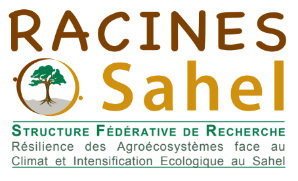 Le format ci-après est à envoyer avant le 20 mai 2021, sous forme électronique, à l’adresse : sfr.racines@gmail.com ; avec copie à HassaneBil-Assanou.issoufou@ird.fr et  à aichatou.assoumane@gmail.comTitre du projet Mots-clés :(5 au maximum)Résumé (5 lignes maximum)Rédacteur principal : (Nom, institution)Equipe : (noms, institutions)Partenariats scientifiques Partenariats de développement Zone géographique concernée